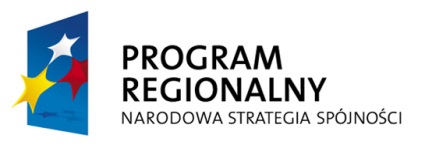 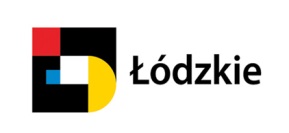 Fundusze Europejskie dla rozwoju regionu łódzkiegoZgierz, dnia 17 września 2014 r.WYBÓR DOSTAWCY TAŚMOCIĄGÓWW związku z realizacją projektu „Wzrost innowacyjności i konkurencyjności PGGO Sp. z o.o. poprzez wdrożenie nowej technologii” w ramach Regionalnego Programu Operacyjnego Województwa Łódzkiego na lata 2007 - 2013, Oś priorytetowa III: Gospodarka, innowacyjność, przedsiębiorczość, Działanie III.2 Podnoszenie innowacyjności i konkurencyjności przedsiębiorstw, współfinansowanego ze środków Europejskiego Funduszu Rozwoju Regionalnego, Budżetu Państwa i środków własnych przedsiębiorstwa, informujemy o wyniku ogłoszenie zamówienia dwóch taśmociągów.Na ogłoszenie o zamówieniu taśmociągów do dnia 16.09.2014 r. do godz. 12.00 wpłynęły dwie oferty. W dniu 16.09.2014 r. Zarząd spółki PGGO Ekogal-Ekopur Sp. z o.o. dokonał, zgodnie z Kryteriami wyboru najkorzystniejszej oferty, zawartymi w ogłoszeniu o zamówieniu,  wyboru oferty firmy „Empro”.